Fondazione Cariplo e Fondazione della Comunità di Monza e Brianza
  
BANDO EMBLEMATICI PROVINCIALI 2022:
480.500 euro per la provincia di MOnza e BrianzaGli “Emblematici Provinciali” rappresentano iniziative di particolare rilevanza: le Fondazioni comunitarie si mettono al servizio dei territori con la loro competenza e la loro professionalità per lo sviluppo della #filantropialocale.Monza, 23 giugno 2022 - Fondazione Cariplo intende promuovere anche per il 2022 la collaborazione con le Fondazioni di Comunità per l’avvio degli “Interventi Emblematici Provinciali”, a cui la Fondazione ha destinato complessivamente 5.200.000 euro. Per il territorio della provincia di Monza e Brianza, il bando prevede un budget totale di 480.500 euro: è finalizzato a promuovere progetti definiti emblematici, vale a dire iniziative in grado di produrre un impatto significativo sulla qualità della vita della comunità e sulla promozione dello sviluppo culturale, sociale ed economico del territorio di riferimento. 
Fondazioni Cariplo si avvale ancora una volta del supporto e delle competenze delle Fondazioni di Comunità per la promozione e per la diffusione dell’iniziativa, per l’assistenza agli enti interessati e per la candidatura di progetti sul territorio di ciascuna delle tradizionali province di intervento.I SETTORI DI INTERVENTOPossono essere ammessi a contributo solo interventi in linea con il Documento Programmatico di Fondazione Cariplo e attinenti agli indirizzi delle sue Aree filantropiche e strategiche: Arte e Cultura, Servizi alla Persona, Ambiente e Ricerca Scientifica e Tecnologica.In sintesi, il bando sostiene interventi che siano in grado di promuovere:•	lo sviluppo di comunità sostenibili, coese e solidali;•	il benessere sociale, economico dei cittadini;•            la qualità ambientale dei territori di riferimento;•	la realizzazione, la crescita e l’inserimento attivo dei giovani nella comunità.Giovanni Fosti, Presidente di Fondazione Cariplo: "In questo particolare momento il contributo per gli Interventi Emblematici Provinciali vuole essere occasione per la ripartenza di tutta la comunità attorno ad alcuni progetti trainanti, che sappiano aggregare e attivare energie e competenze, creando coesione e valore per le persone e il territorio. Oggi più che mai abbiamo bisogno di comunità forti, in cui ci si possa riconoscere e accogliere, e il sostegno della Fondazione Cariplo va esattamente in questa direzione: promuovere comunità per costruire un futuro dove nessuno sia escluso”. Giuseppe Fontana, Presidente della Fondazione della Comunità di Monza e Brianza: “Il rinnovo della partnership con Fondazione Cariplo che riguarda gli Emblematici Provinciali rappresenta, per le Fondazioni di Comunità come la nostra, un importante punto fisso all’interno del processo che vuole portare alla costruzione di una comunità dove, davvero, come ha dichiarato il presidente Fosti, nessuno resti escluso. Gli interventi che saranno finanziati attraverso l’edizione 2022 condurranno alla realizzazione di iniziative a lungo termine, in grado di migliorare le condizioni di vita di tutti i membri della comunità. È anche grazie a iniziative come questa che il ruolo delle Fondazioni di Comunità cresce, diventando sempre più rappresentativo: le Fondazioni ascoltano e intercettano le necessità dei territori, con l’obiettivo di offrire ai bisogni risposte concrete e strutturate”.Tutti i dettagli sul bando sono disponibili a questo link.
Qui i progetti selezionati con l’edizione 2021 degli Emblematici Provinciali:https://www.fondazionemonzabrianza.org/news/emblematici-provinciali-2021-i-progetti-selezionati/Per informazioni: 

Bianca Longoni | Ufficio stampa di Fondazione Cariplo 
via Daniele Manin, 23 - Milano | Telefono: 347.4016851
www.fondazionecariplo.it
https://www.facebook.com/FondazioneCariplo                  https://www.instagram.com/fondazione_cariplo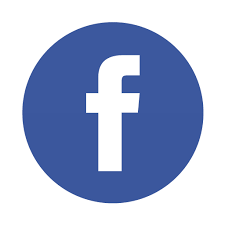 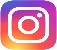 

Federica Fenaroli | Ufficio stampa della Fondazione della Comunità di Monza e Brianza OnlusVia Gerardo dei Tintori, 18 - Monza | Telefono 039.3900942info@fondazionemonzabrianza.org - www.fondazionemonzabrianza.org https://www.facebook.com/FondazioneComunitaMB/    https://www.instagram.com/fondazionemb/